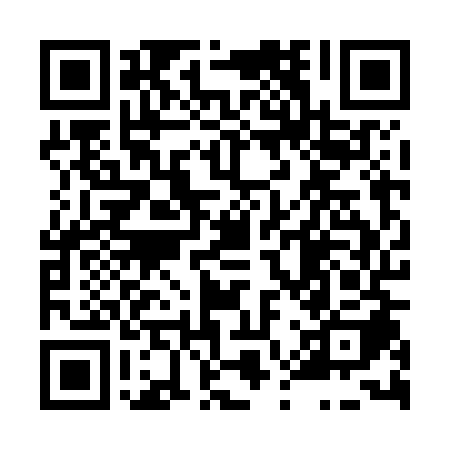 Prayer times for Bila Hlina, Czech RepublicWed 1 May 2024 - Fri 31 May 2024High Latitude Method: Angle Based RulePrayer Calculation Method: Muslim World LeagueAsar Calculation Method: HanafiPrayer times provided by https://www.salahtimes.comDateDayFajrSunriseDhuhrAsrMaghribIsha1Wed3:115:3412:576:038:2110:342Thu3:085:3312:576:048:2310:373Fri3:055:3112:576:058:2410:404Sat3:015:2912:576:068:2610:435Sun2:585:2712:576:078:2710:466Mon2:555:2612:576:088:2910:497Tue2:515:2412:576:098:3010:528Wed2:485:2212:576:108:3210:559Thu2:445:2112:576:118:3310:5810Fri2:425:1912:576:128:3511:0111Sat2:415:1812:576:138:3611:0412Sun2:415:1612:576:148:3811:0513Mon2:405:1512:576:148:3911:0514Tue2:395:1312:576:158:4111:0615Wed2:395:1212:576:168:4211:0716Thu2:385:1012:576:178:4411:0717Fri2:385:0912:576:188:4511:0818Sat2:375:0812:576:198:4711:0919Sun2:375:0612:576:208:4811:0920Mon2:365:0512:576:208:4911:1021Tue2:365:0412:576:218:5111:1022Wed2:365:0312:576:228:5211:1123Thu2:355:0212:576:238:5311:1224Fri2:355:0112:576:238:5411:1225Sat2:345:0012:576:248:5611:1326Sun2:344:5812:576:258:5711:1327Mon2:344:5812:586:268:5811:1428Tue2:334:5712:586:268:5911:1429Wed2:334:5612:586:279:0011:1530Thu2:334:5512:586:289:0111:1631Fri2:334:5412:586:289:0311:16